Méthodologie  du  croquis : exercice  d’application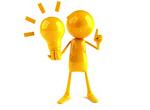 A partir du croquis de synthèse n°2 : L’inégale intégration des territoires dans la mondialisation1. Analyse du sujet		2. Elaboration de la légende 	A. Expliquez les mots clés et trouvez l’échelle.		     A. Collectez, organisez et hiérarchisez les informations.			(Écrivez toutes les informations et barrez ensuite celles que vous n’utiliserez pas)L’inégale intégration des territoires dans la mondialisation	B. Dégagez la problématique												B. Adoptez un plan en trois partiesC. Réalisation de la légende : plan complet et figurés Pôles et espaces majeurs de la mondialisationLes territoires en marge de la mondialisationLes facteurs d’intégration ou d’exclusion___________________________________________________________________________________________________________________________________________________________________________________________________________________________________________________________________________________________________________________________________________________________________________________________________________________________________________________________________________________________________________________________________________________________________________________________________________________________________________________________________________________________________________________________________________________________________________________________________________________________________________________________________________________________________________________________________________________________________________________________________________________________________________________________________________________________________________________________________________________________________________________________________________________________________________________________________________________________________________________________________________________________________________________________________________________________________________________________________________________________________________________________________________________________________________________________________________________________________________________________________________________________________________________________________________________________________________________________________________________________________________________________________________________________________________________________________________________________________________________________________________________________________________________________________________________________________________________________________________________________________________________________________________________________________________________________________________________________________________________________________________________________________________________________________________________________________________________________________________________________________________________________________________________________________________